Ligue cada fruta com seu nome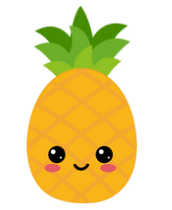 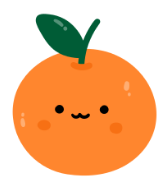 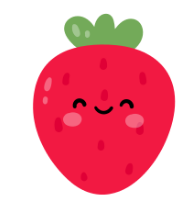 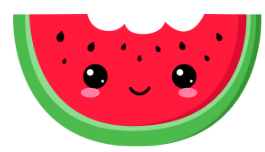 